FAKTOR-FAKTOR YANG BERHUBUNGAN DENGAN POLA MAKAN MAHASISWA FAKULTAS KEDOKTERAN UNIVERSITAS MATARAMNASKAH PUBLIKASIDiajukan sebagai syarat meraih gelar Sarjana pada Fakultas Kedokteran Universitas Mataram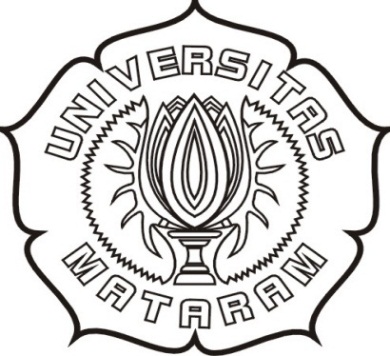 OlehArina Windri RivartiH1A 011 009FAKULTAS KEDOKTERANUNIVERSITAS MATARAMMATARAM2014